Atenção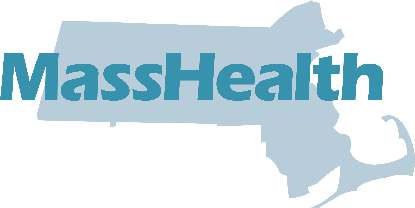 Mudanças no Guia de Inscrição do MassHealthNovas áreas de serviçoAs novas áreas de serviço abaixo serão oferecidas pelo MassHealth a partir de 1° de janeiro de 2024:Áreas de serviço removidasO plano de saúde abaixo não será mais oferecido na seguinte área de serviço a partir de 1° de janeiro de 2024:Como localizar sua área de serviçoProcure sua cidade no fim do Guia de Inscrição para localizar sua área de serviço (Páginas 38 a 44).Mudanças em hospitaisO Fallon 365 Care deixará de incluir o Harrington Hospital a partir de 1° de janeiro de 2024. Mas em caso de emergência, você pode ir a qualquer hospital. Não precisa se preocupar sobre qual plano de saúde você tem.As demais informações deste guia continuam a vigorar.Para obter mais informações obre os planos de saúde e suas opções:Acesse www.MassHealthChoices.com; ouLigue para o Serviço de atendimento ao cliente do MassHealth pelo telefone (800) 841-2900, TDD/TTY: 711. O serviço de atendimento ao cliente do MassHealth funciona de segunda a sexta-feira, das 8 am às 5 pm.EG-I-PT-BR-1123WellSense Health PlanSerá oferecido na seguinte área de serviçoWellSense Community AllianceOak BluffsBoston Children’s ACOAthol Gloucester Greenfield PittsfieldEast Boston Neighborhood Health WellSense AllianceLynnWellSense Health PlanDeixará de estar na seguinte área de serviçoWellSense Care AllianceWareham